АДМИНИСТРАЦИЯ  ИЗОБИЛЬНЕНСКОГО  СЕЛЬСКОГО ПОСЕЛЕНИЯНИЖНЕГОРСКОГО  РАЙОНАРЕСПУБЛИКИ  КРЫМПОСТАНОВЛЕНИЕ18.01.2015 г.                         с.Изобильное                                     № 2Об утверждении схемы расположения земельного участкана кадастровом плане территории и предварительном согласовании предоставления земельного участка	Рассмотрев  заявление директора МБОУ «Изобильненская СОШ-ДС»     Воловой М.И. об утверждении схемы расположения земельного участка на кадастровом плане территории, согласовании предоставления в постоянное (бессрочное) пользование земельного участка, руководствуясь статьей 14 Федерального закона от 6 октября 2003 года № 131-ФЗ «Об общих принципах организации местного самоуправления в Российской Федерации», статьей 83 Конституции Республики Крым, статьями 15,18 Закона Республики Крым от 15 января 2015 года № 66-ЗРК/2015 «О предоставлении земельных участков государственной и муниципальной собственности, и некоторых вопросах земельных отношений», постановлением Совета министров Республики Крым от 16 февраля 2015 года № 44 «Об утверждении Порядка подготовки схемы расположения земельного участка или земельных участков на кадастровом плане территории и проекта межевания территории», постановлением Совета министров Республики Крым от 15 октября 2014 года № 378 «Об утверждении Положения об особенностях отнесения к определенной категории земель и определения вида разрешенного использования земельных участков» (в редакции постановления Совета министров Республики Крым от 10 июня 2015 года   № 323 «О внесении изменений в постановление Совета министров Республики Крым от 15 октября 2014 года № 378»), Уставом муниципального образования Изобильненское сельское поселение Нижнегорского района Республики Крым,ПОСТАНОВЛЯЮ:1. Утвердить схему расположения земельного участка площадью 14238 кв.м., расположенного по адресу: Республика Крым, Нижнегорский район, с.Изобильное, ул.Юбилейная, 15  на кадастровом плане территории Изобильненского сельского поселения для строительства и обслуживания строений, учреждений образования для оформления права постоянного (бессрочного) пользования (схема прилагается).Территориальная зона, в границах которой образуется земельный участок - 90:08:090101.2. Предварительно согласовать предоставление земельного участка для строительства и обслуживания строений, учреждений образования площадью 14238 кв.м., расположенного по адресу: Республика Крым, Нижнегорский район, с.Изобильное, ул.Юбилейная, 15 для оформления права постоянного (бессрочного) пользования.3. Установить в отношении указанного в пункте 1 настоящего постановления земельного участка:3.1. Категорию земельного участка - земли населенных пунктов; 3.2. Вид разрешенного использования земельного участка – образование и просвещение (код-3.5) - размещение объектов капитального строительства,  предназначенных для воспитания, образования и просвещения (детские ясли, детские сады, школы, лицеи, гимназии, профессиональные технические училища, колледжи, художественные, музыкальные школы и училища, образовательные кружки, общества знаний, институты, университеты, организации по переподготовке и повышению квалификации специалистов и иные организации, осуществляющие деятельность по воспитанию, образованию и просвещению).4. Уполномочить директора МБОУ «Изобильненская СОШ-ДС» Волову М.И. обратиться в Государственный комитет по государственной регистрации и кадастру Республики Крым с заявлением о внесении изменений в части установления категории и вида разрешенного использования земельного участка, указанного в пункте 1 настоящего постановления. 5. Направить копию настоящего постановления в Государственный комитет по государственной регистрации и кадастру Республики Крым для отображения на кадастровых картах, предназначенных для использования неограниченным кругом лиц.6. Государственному комитету по государственной регистрации и кадастру Республики Крым в установленном порядке обеспечить проведение мероприятий, предусмотренных пунктом 3 настоящего постановления.	7. Выдать заверенную копию настоящего постановления заявителю.8. Обнародовать настоящее постановление в установленном порядке на Информационном стенде в административном здании администрации Изобильненского сельского поселения.	9. Настоящее постановление вступает в силу со дня его подписания и обнародования.	10. Контроль исполнения настоящего постановления возложить на специалиста администрации по вопросам коммунальной собственности и земельным отношениям Зенову А.В.Глава администрацииИзобильненского сельского  поселения                                     Л.Г.Назарова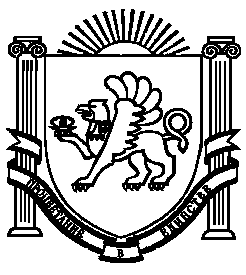 